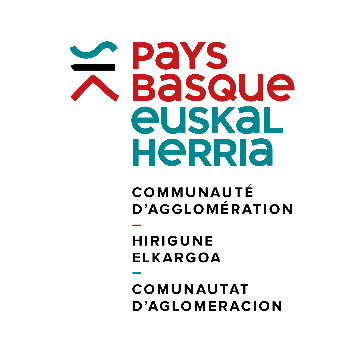 Annexe 1 de l’appel à projets 2024 « Valorisation des productions agricoles locales »Tableau prévisionnel des dépensesType de dépenseFournisseur/PrestataireDevis n°Date d'édition du devis Montant unitaire facture (€ HT)  TOTAL COÛT DU PROJET (€ HT) 